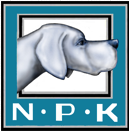 Velkommen til årets julemøte i NPK Trøndelag!Foreløpig Agenda:Middag (kl. 18:00)Høstens resultater med bl.a. hedring av nye elitehunderDistriktsmesterskap 2023Innspill til NPK årsmøte 2023evtNår: 	Kl. 18:00 tirsdag 29.11.2022
Sted: 	Sandmoen kro, Sandmoflata 3 – 7093 TillerMat: 	Anledning til å kjøpe mat (forhåndsbestilling).  Juletallerken: kr. 295,-Dessert: kr. 95,- - 115,- Bindende påmelding for mat sendes til Birger Rønning (birger.ronning@hotmail.com/ 911 86 139) senest innen 20.11.2022.